Форма бланка утверждена РешениемМС МО «Купчино» от 06.10.2022 № 38проект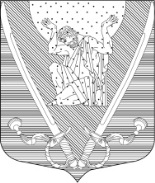 МУНИЦИПАЛЬНЫЙ СОВЕТвнутригородского муниципального образованиягорода федерального значения Санкт-Петербургамуниципальный округ Купчино6 СОЗЫВ (2019-2024 г.г.)192212,  Санкт-Петербург,  ул. Будапештская,  дом 19,  корп. 1;  тел/ факс (812)703-04-10,  e-mail:mocupсh@gmail.comР Е Ш Е Н И Е № ХХхх.хх.2023 г.									     Санкт-ПетербургОб отчете Главы Местной администрации внутригородского муниципального образования города федерального значения Санкт-Петербурга муниципальный округ Купчино о результатах деятельности Местной администрации за 9 месяцев 2023 года Во исполнение требований подпунктов 2, 4, 9 пункта 1 статьи 21, подпункта 6.7. статьи 32 «Устава внутригородского муниципального образования Санкт-Петербурга муниципальный округ Купчино» Заслушав отчеты Главы Местной администрации внутригородского муниципального образования города федерального значения Санкт-Петербурга муниципальный округ Купчино,Муниципальный Совет Р Е Ш И Л:Признать деятельность Местной администрации за 9 месяцев 2023 года и Главы Местной администрации Голубева А.А. удовлетворительной.Одобрить отчет Главы Местной администрации внутригородского муниципального образования города федерального значения Санкт-Петербурга муниципальный округ Купчино Голубева А.В. о результатах деятельности Местной администрации за 9 месяцев 2023 года (согласно приложению №1).Обнародовать настоящее решение в соответствии со статьей 42 Устава МО «Купчино».Решение вступает в силу с момента официального опубликования.Контроль за исполнением Решения возложить на Главу муниципального образования А.В. Пониматкина.Глава муниципального образования -Председатель Муниципального Совета			                 А.В. ПониматкинПриложение № 1 к Решению МС МО «Купчино» от хх.хх.2023 № хх Отчёт Главы Местной администрации внутригородского муниципального образования города федерального значения Санкт-Петербурга муниципальный округ Купчино о результатах деятельности Местной администрации за 9 месяцев 2023 года.Бюджет внутригородского муниципального образования города федерального значения Санкт-Петербурга муниципальный округ Купчино на 2023 год был утвержден Решением Муниципального Совета от 22.12.2022 г. № 58 «Об утверждении местного бюджета внутригородского муниципального образования города федерального значения                           Санкт-Петербурга муниципальный округ Купчино на 2023 год и плановый период 2024-2025 годов»: по доходам в сумме 119 179 100,00 рублей и по расходам 119 179 100,00 рублей. Отчет представлен нарастающем итогом с начала года.ДОХОДЫплан – 119 179 100,00  руб., исполнено – 87 632 362,46 руб., % исполнения составляет – 73,52 %Из них:Налоговые и неналоговые доходыПлан на 2023 год - 1 937 100,00 руб., исполнено 1 342 162,46 руб., исполнение 69,28 %;Дотации на выравниваниеПлан на 2023 год - 97 503 400,00 руб., исполнено 72 640 200,00 руб., исполнение 74,50 %;Субвенции на выполнение передаваемых полномочийПлан на 2023 год -  19 738 600,00 руб., исполнено    13 650 000,00 руб., исполнение 69,15 %. РАСХОДЫплан –  119 179 100,00   руб., исполнено – 63 212 552,17 руб., % исполнения составляет –  53,03 %.Из них по разделам.Раздел: Общегосударственные вопросыПлан на 2023 год – 38 145 000,00 руб., исполнено – 24 482 648,23 руб., исполнение – 64,18%. 1. Муниципальный Совет внутригородского муниципального образования города федерального значения Санкт-Петербурга муниципальный округ Купчино.План на 2023 год 10 942 300,00 руб.; исполнено – 6788333,81 руб.; исполнение – 62,03 %:1.1. Функционирование высшего должностного лица муниципального образованияПлан на 2023 год – 1 772 400,00 руб., исполнено –  1 273 700,43 руб.; исполнение – 71,86 %;1.2. Функционирование представительного органа местного самоуправления.План на 2023 год – 9 061 900,00 руб., исполнено – 5 413 633,38 руб.; исполнение – 59,74 %.В раздел входят расходы: заработная плата депутатов, работающих на постоянной основе, муниципальных служащих МС; компенсация депутатам, работающим на непостоянной основе; начисления на заработную плату, услуги связи, оплата коммунальных услуг, услуги по содержанию имущества, прочие услуги, прочие расходы, основные средства (приобретение оргтехники и мебели), приобретение расходных материалов.1.3. Членские взносы: План 108 000,00 руб., фактические расходы 101 000,00 руб.; исполнение – 93,51 %.2. Местная администрация внутригородского муниципального образования города федерального значения Санкт-Петербурга муниципальный округ Купчино.2.1. Функционирование исполнительного органа местного самоуправления, Местной администрации. План на 2023 год – 22 781 600,00 руб., исполнено – 15 273 401,73 руб., исполнение – 67,04 %.В раздел входят следующие расходы: заработная плата и начисления на заработную плату, услуги связи, оплата коммунальных услуг, услуги по содержанию имущества, прочие услуги (оплата сопровождения электронно-правовой базы «Консультант плюс», электронных бухгалтерских программ, обслуживание оргтехники и др.), прочие расходы, основные средства (приобретение оргтехники и мебели), приобретение расходных материалов. Расходы должностных лиц, уполномоченных составлять протоколы об административных правонарушениях.Штатная численность МО «Купчино» на 01.10.2023 года составляет 26 шт. ед., в том числе муниципальных служащих 24 шт. ед., фактическая численность работников ВМО составляет 21 чел., в том числе 1 чел. технический персонал.2.2 Расходные обязательства по исполнению государственного полномочия Санкт-Петербурга по организации и осуществлению деятельности по опеке и попечительству за счет средств субвенций из бюджета Санкт-Петербурга.План на 2023 год – 3 712 300,00 руб., исполнено – 2 420 912,69 руб., исполнение – 65,21 %.В раздел входят следующие расходы: заработная плата и начисления на заработную плату, оплата транспортных услуг муниципальным служащим отдела по опеке и попечительству для совершения служебных разъездов, услуги связи, услуги по содержанию имущества, прочие услуги, приобретение основных средств (оргтехники и мебели), приобретение расходных материалов.Фактическая численность муниципальных служащих органов опеки – 3 человека.Раздел: Национальная безопасность и правоохранительная деятельностьРасходные обязательства  на организацию и осуществление мероприятий по защите населения и территорий от чрезвычайных ситуаций природного и техногенного характера. Пожарная безопасность. Проведение подготовки обучения неработающего населения способам защиты и действиям в чрезвычайных ситуациях.План на 2023 год – 270 500,00 руб., исполнено – 30 000,00 руб., исполнение – 11,09%.Раздел: Национальная экономика.Общеэкономические вопросы.Участие в организации и финансировании проведения оплачиваемых общественных работ; временного трудоустройства несовершеннолетних от 14 до 18 лет, безработных граждан; ярмарок вакансий и учебных рабочих мест.Организация трудоустройство несовершеннолетних в летний период.План на 2023 год – 900 000,00 руб., исполнено – 310 934,68 руб., исполнение – 34,54%.Раздел: Жилищно-коммунальное хозяйствоБлагоустройствоПлан на 2023 год – 51 166 600,00 руб., исполнено – 20 311 854,53 руб.; исполнение – 39,69 %. По разделам:Благоустройство внутриквартальных территорийПлан на 2023 год – 27 683 100,00 руб., исполнено – 11 315 234,25 руб.; исполнение – 40,87 %.Проведение санитарных рубок, в т.ч. удаление аварийных, больных деревьев и кустарников, реконструкция зеленых насаждений внутриквартального озелененияПлан на 2023 год – 5 350 000,00 руб., исполнено – 2 478 630,00 руб.; исполнение – 46,32 %.Уборка территорий внутриквартального озелененияПлан на 2023 год – 18 133 500,00 руб., исполнено – 6 517 990,28 руб.; исполнение – 35,94 %.Раздел: ОбразованиеПлан на 2023 год – 1 149 500,00 руб., исполнено – 123 500,00 руб., исполнение – 10,74 %, куда входят: Расходные обязательства по профессиональной подготовке, переподготовке и повышение квалификации муниципальных служащих.План на 2023 год – 300 000,00 руб., исполнено – 123 500,00 руб., исполнение – 41,16 %.Расходные обязательства по проведению работ по военно-патриотическому воспитанию граждан на территории муниципального образования. План на 2023 год – 434 000,00 руб., исполнено – 0,00 руб., исполнение – 0,00 %.Расходные обязательства по участию в реализации мер по профилактике дорожно-транспортного травматизма.План на 2023 год – 173 500,00 руб. исполнено – 0,00 руб., исполнение – 0,00 %.Расходные обязательства по участию в деятельности профилактики правонарушений.План на 2023 год – 100 000,00 руб., исполнено – 0,00 руб., исполнение – 0,00 %.Расходные обязательства по участию в деятельности по профилактике незаконного потребления наркотических средств и психотропных веществ, наркомании в Санкт-Петербурге. План на 2023 год – 75 000,00 руб., исполнено – 0,00 руб., исполнение – 0,00 %.Расходные обязательства по участию в профилактике терроризма и экстремизма, а также в минимизации и (или) ликвидации последствий проявления терроризма и экстремизма на территории внутригородского муниципального образования.  План на 2023 год – 67 000,00 руб., исполнено – 0,00 руб., исполнение – 0,00 %.Раздел: Культура, кинематографияКультураПлан на 2023 год – 8 005 000,00 руб., исполнено – 4 677 273,98 руб.; исполнение – 58,42 %, куда входят:Расходные обязательства по организации местных и участию в организации и проведении городских праздничных и иных зрелищных мероприятий.План на 2023 год – 4 305 000,00 руб., исполнено – 2 292 104,00 руб., исполнение – 53,24 %. Расходные обязательства по организации и проведению досуговых мероприятий для жителей муниципального образования План на 2023 год – 3 700 000,00 руб., исполнено – 2 385 169,98 руб., исполнение – 64,46 %.Раздел: Социальная политикаПлан на 2023г.  – 17 567 500,00 тыс. руб., исполнено – 12 073 746,42 руб., исполнение составило 68,72 %.Расходные обязательства по предоставлению доплат к пенсии лицам, замещавшим муниципальные должности и должности муниципальной службы.План на 2023 год – 934 000,00 руб., исполнено – 692 436,45 руб., исполнение – 74,13 %.Расходные обязательства по выплатам ежемесячной доплаты к пенсиям лицам, замещающим муниципальные должности.План на 2023 год – 616 000,00 руб., исполнено – 461 917,26 руб., исполнение – 74,98 %.Охрана семьи и детстваПлан на 2023 год – 16 017 500,00 руб., исполнено – 10 919 392,71 руб.; исполнение – 68,17 %, в том числе:Расходные обязательства по исполнению государственного полномочия 
Санкт-Петербурга  по выплате  денежных средств  на содержание ребенка в семье опекуна и приемной семье:План на 2023г. – 11 032 100,00 руб., исполнено – 7 635 180,00 тыс. руб.; исполнение – 69,20 %. Расходные обязательства по исполнению государственного полномочия    
Санкт-Петербурга по выплате денежных средств на вознаграждение приемным родителям:План на 2023 год – 4 985 400,00 руб., исполнено 3 284 212,71 руб.; исполнение – 65,87 %.Раздел: Физическая культура и спортФизическая культураРасходные обязательства по обеспечению условий для развития на территории муниципального образования физической культуры и массового спорта, организация и проведение официальных физкультурных мероприятий, физкультурно-оздоровительных мероприятий и спортивных мероприятийПлан на 2023 год – 775 000,00 руб., исполнено – 456 550,73 руб., исполнение – 58,90 %.Раздел: Средства массовой информацииПериодическая печать и издательстваРасходные обязательства в области учреждения печатного средства массовой информации для опубликования муниципальных правовых актов, обсуждения проектов муниципальных правовых актовПлан на 2023 год – 1 200 000,00 руб., исполнено – 746 043,60 руб., исполнение – 62,17 %.ИСПОЛНЕНИЕ ОТДЕЛЬНЫХ  ГОСУДАРСТВЕННЫХ ПОЛНОМОЧИЙОб исполнении отдельного государственного полномочия Санкт-Петербурга по определению должностных лиц, уполномоченных составлять протоколы об административных правонарушениях, и составлению протоколов об административных правонарушениях:В соответствии с Законом Санкт-Петербурга от 31.05.12 № 273-70 «Об административных правонарушениях в Санкт-Петербурге» за отчетный период составлен –   «0»  протоколов.Об исполнении отдельных  государственных полномочий Санкт-Петербурга  по организации и осуществлению деятельности по опеке и попечительству, назначению и выплате денежных средств на содержание детей, находящихся под опекой или попечительством, и денежных средств на содержание детей, переданных на воспитание в приемные семьи, а также на выплату вознаграждения приемным родителямЗа  9 месяцев  2023 года1. Опека несовершеннолетних и совершеннолетних недееспособных граждан.Выявление, учет и устройство детей-сирот и детей, оставшихся без попечения родителейВсего за 9 месяцев  2023 года детей-сирот и детей, оставшихся без попечения родителей, выявлен 1 ребенок, оставшийся без попечения родителей, устроен под опеку. По состоянию на 30.09.2023 года состоит на учете 59 несовершеннолетних подопечных, выплачивались денежные средства на содержание 57 подопечным в размере 15582 рублей на 1 человека.Опека над совершеннолетними недееспособными и патронируемыми гражданамиПо состоянию на 30.09.2023 года состоит на учете 47 недееспособных гражданина,             5 чел. из которых находятся в психиатрической больнице, в отношении 41 чел. установлена опека, в отношении 1 чел. установлена предварительная опека,3 чел. находятся под патронажем. 2.Усыновление (удочерение) детей:По состоянию на 30.09.2023 года на учете в отделе опеки и попечительства состоят            41 семья, в которых воспитываются  усыновленные дети (43 чел.)3. Приемная семья:По состоянию на 30.09.2023 года на учете в отделе опеки и попечительства состоят            19 приемных семей, в них воспитывается 24 ребенка, из них в 12 семьях воспитывается по          1 ребенку, в 6-ти семьях по 2 ребенка, в 1 семье 3 ребенка.4. Защита личных имущественных прав и законных интересов несовершеннолетних и совершеннолетних недееспособных подопечных граждан:- 59 жилых помещений, где зарегистрированы и (или) являются собственниками  несовершеннолетние подопечные, находятся на контроле органа опеки и попечительства;- 47 жилых помещений, в которых зарегистрированы и (или) являются собственниками  недееспособные граждане, находятся на контроле органа опеки и попечительства.Постановлений – 186; Входящих – 1315; Исходящих - 904За 9 месяцев 2023 года, подготовлено и принято постановлений и распоряжений Главой МА (нарастающим итогом с начало года)За 9 месяцев 2023 года, подготовлено и принято постановлений и распоряжений Главой МА (нарастающим итогом с начало года)Постановлений по основному виду деятельности274     из них по опеки и попечительству186Распоряжений по основной деятельности34Распоряжений по личному составу91Входящая корреспонденция2398     из них по опеке и попечительству1315Исходящая корреспонденция1557     из них по опеке и попечительству904Обращения граждан по вопросам благоустройства234